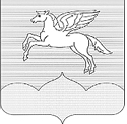 СОБРАНИЕ ДЕПУТАТОВ                                                                        ГОРОДСКОГО ПОСЕЛЕНИЯ «ПУШКИНОГОРЬЕ»ПУШКИНОГОРСКОГО РАЙОНА ПСКОВСКОЙ ОБЛАСТИР Е Ш Е Н И Е16.01.2020г.  № 201р.п. Пушкинские Горы(принято на 35 внеочередной  сессии Собрания Депутатов городского поселения«Пушкиногорье» второго созыва) О досрочном прекращении полномочий  депутатаВ соответствии с подпунктом 2 части 10 статьи 40 Федерального закона от 06.10.2003 N 131-ФЗ  "Об общих принципах организации местного самоуправления в Российской Федерации", с пунктом 2 статьи 28 Устава муниципального образования городского поселения «Пушкиногорье» и на основании заявления депутата Собрания депутатов городского поселения «Пушкиногорье»  Афанасьева Александра Владимировича,Собрание депутатов городского поселения «Пушкиногорье»РЕШИЛО: 1. Прекратить досрочно полномочия депутата Собрания депутатов городского поселения «Пушкиногорье» Афанасьева Александра Владимировича в связи с отставкой по собственному желанию. 2. Опубликовать (обнародовать) настоящее решение в соответствии с Уставом. 3. Настоящее решение вступает в силу с момента подписания. Глава городского поселения«Пушкиногорье»	                                                                                   	                        Председатель Собрания	                                                     Л.Л.Солонухин